INDUSTRY PHOTO-CONTESTFotografa la tua idea di industria di domani col tuo cellulare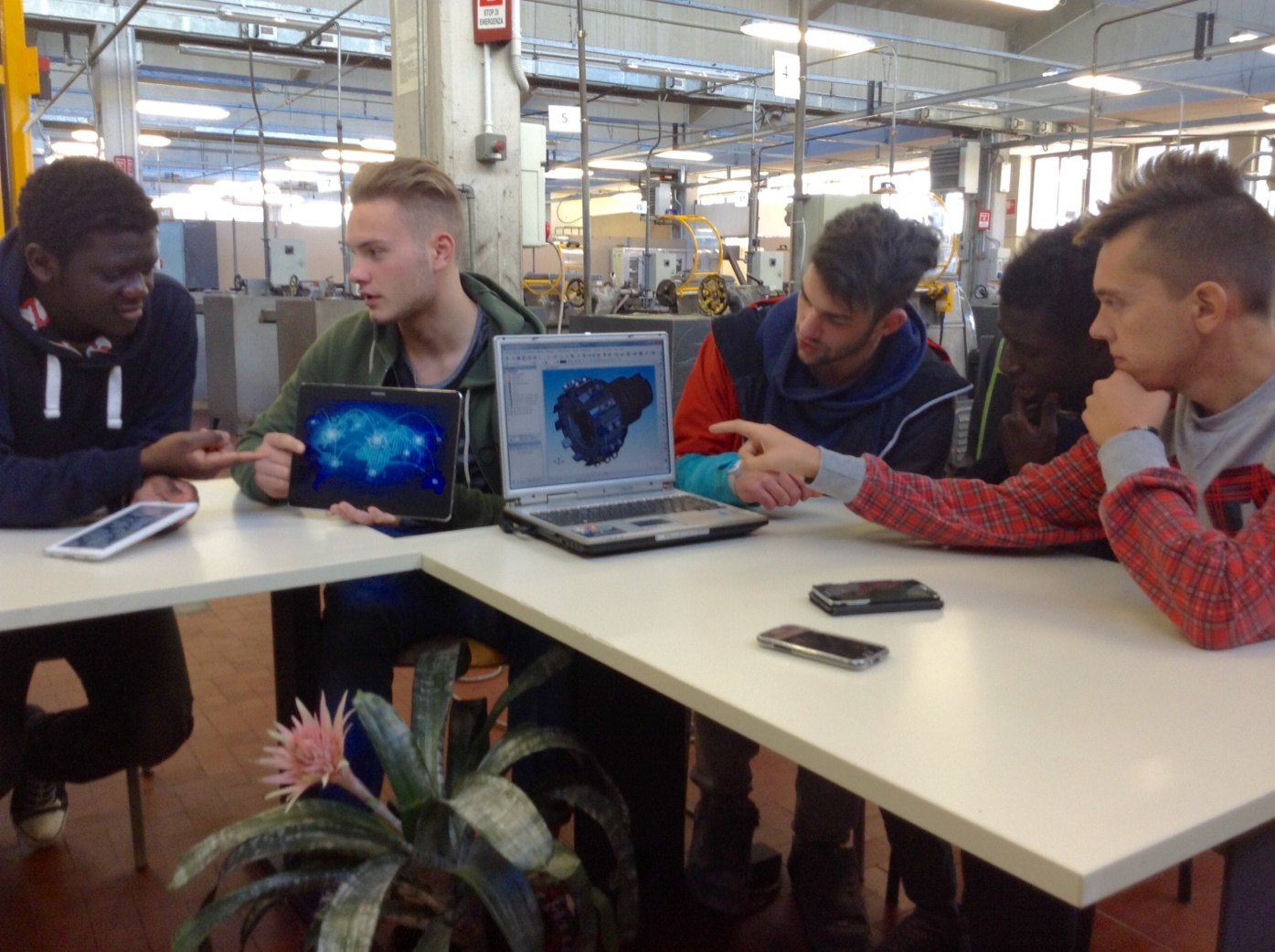 Insieme…verso industria 4.0Il mondo della produzione si trova oggi alla soglia di un cambiamento profondo, assimilabile ad una vera e propria rivoluzione industriale; le nuove tecnologie modificano radicalmente i processi industriali, è crescente l’attenzione verso la riduzione dell’impatto ambientale e la promozione del  risparmio energetico, delle risorse naturali, della sicurezza dei lavoratori, delle comunità e dei consumatori, in un’ottica di “ben-essere” e di valorizzazione della qualità della vita.Nello scatto sono presenti gli elementi che secondo la nostra “vision”, sono determinanti in questa trasformazione:la risorsa umana e l’inclusione socialela relazione e la comunicazionela multimedialitàl’attenzione verso l’ambienteil passato tecnologico come background del presente e del futuroProprio per questo insieme di motivi, il contesto scelto è quello di una vecchia officina meccanica sia perché riteniamo strategico il settore manifatturiero, sia perché nella mondializzazione del nostro territorio e della realtà socio-produttiva è fondamentale che i giovani conoscano e capitalizzino quella ricchezza professionale che ha permesso di arrivare dove siamo, come motore dello sviluppo e della ripresa economica del nostro Paese proiettato verso successive conquiste. Per attuare questa commistione tra vecchio e nuovo è necessario privilegiare e utilizzare quelle tecnologie multimediali che i giovani vivono come proprie e padroneggiano, indirizzandole verso la costruzione mirata di un’attività competitiva e cooperativa.La composizione dunque intende stimolare delle riflessioni in chi osserva, in ordine a diversi temi quali il lavoro di squadra, la diversità come risorsa, l’innovazione tecnologica, la flessibilità,  l’internazionalizzazione, il rispetto dell’ambiente.Bergamo, 5 Novembre 2015					Francesco CarsanaGianluca MichelettiKeba Samoura Mohamed Ndom Roberto Coter